YEAR 10 HOMEWORK – 2TBOOKLET 2Complete the questions in each box. Make sure that you show all of your workingsFind the area of the shapeSimplify 3. Find2.23 + 0.724. Write down a multiple of 7 that is between 30 and 405. Round 238 to the nearest 106. Write the mathematical name of the shape7. Multiply the fractions:       x         8. Enter an inequality symbol in the box – either choose < or  >9. Add the fractions:       +         10. Chrissy drew this graph to show the percentage of buses that got to a bus stop on time for six months.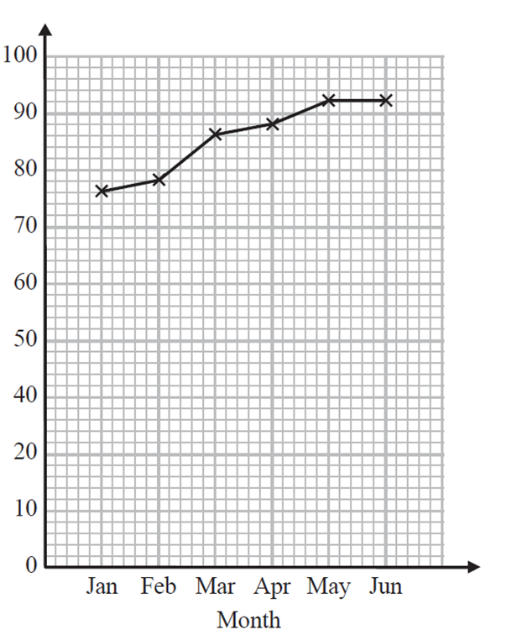 11. Find the highest common factor:8, 20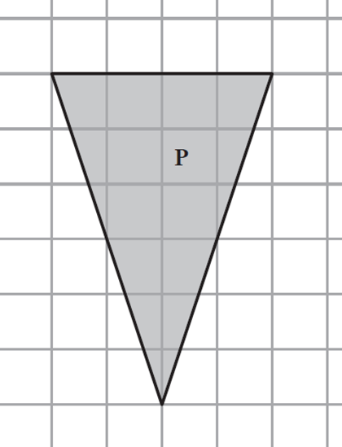 12. Find the output if the input is 4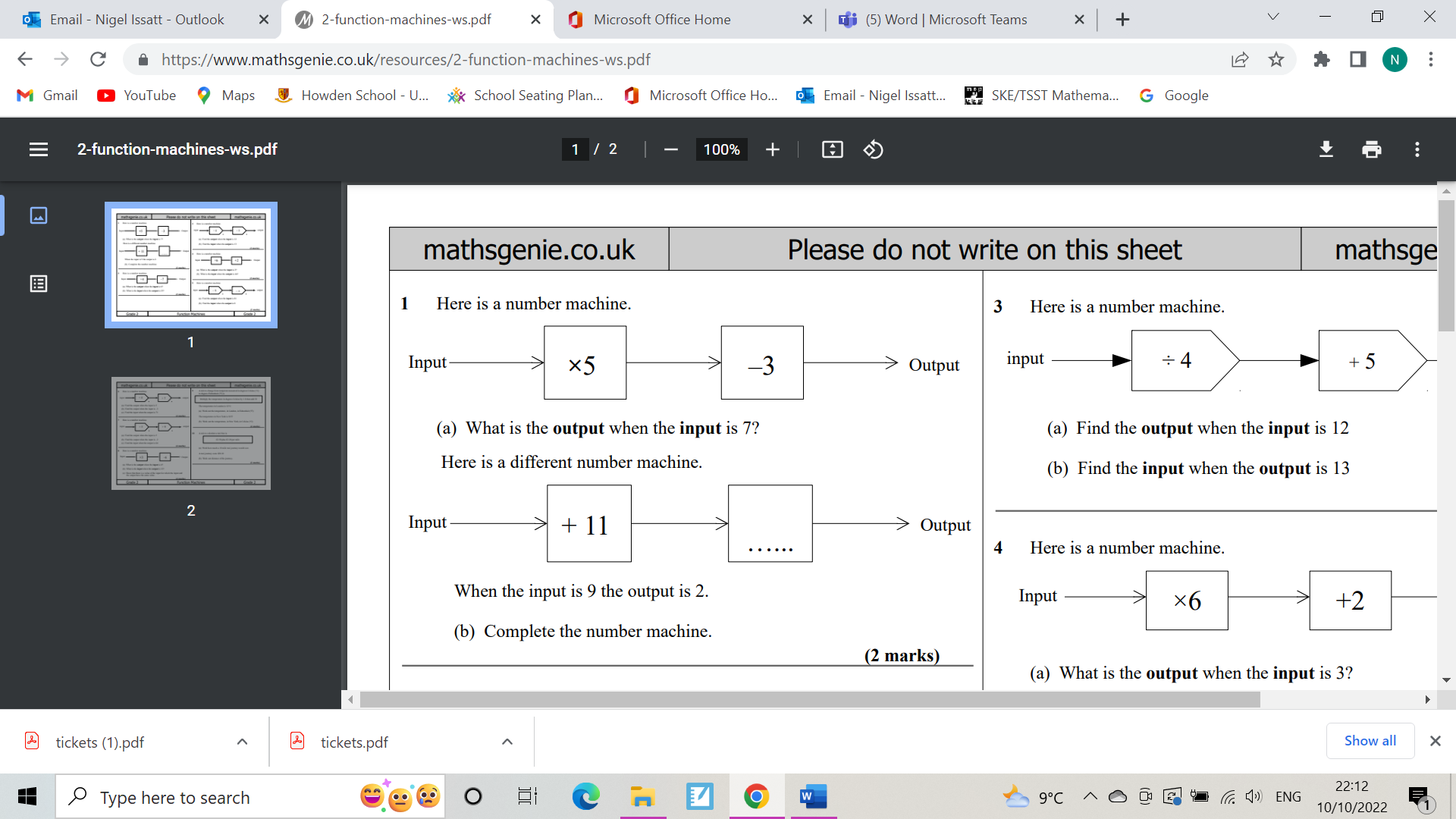 13. 4 people order pizza. Each person will eat 3/8 of a pizza. How many do they need to order?14. Simplify k + k + k + p + p15. A cinema ticket costs £2x for an adult. The price of a child’s ticket is half the price of an adult ticket. Write an expression for the price, in pounds, of a child’s ticket16. Here is a map of an island. Work out the distance between the 2 villages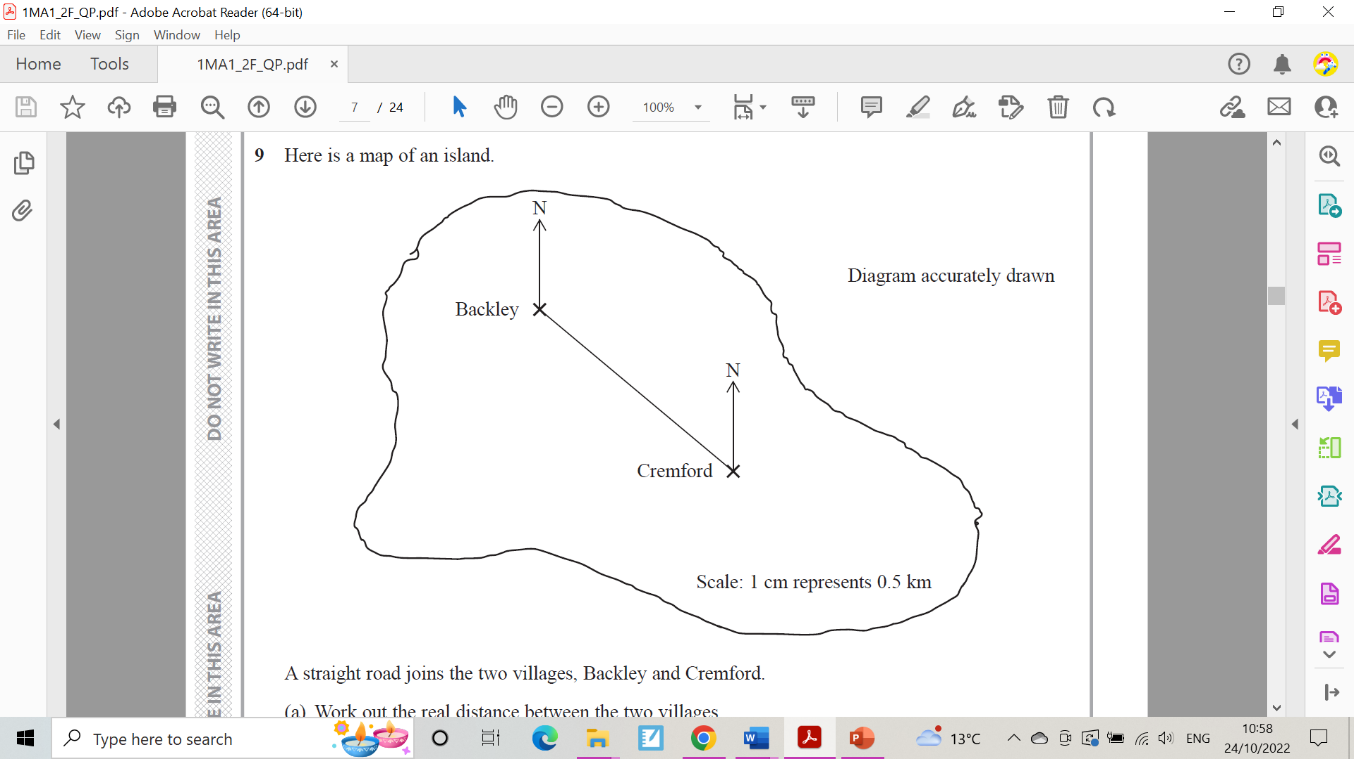 17. What goes in the gap? 4 + ____ = 20 18. Solve   x + 8 = 16     19. Expand2(x + 4)20. Find    of 140WWWEBIEBI